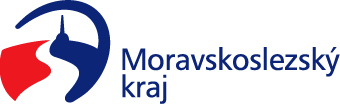 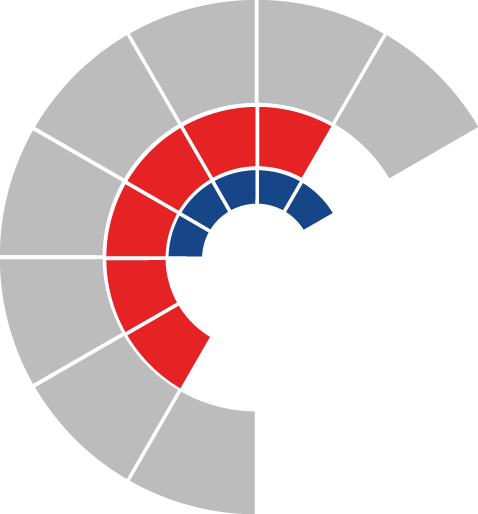 						Výbor pro dopravu zastupitelstva kraje 										 Výpis z usneseníČíslo jednání:	VD24		Datum konání:	21.5.2024Číslo usnesení: 24/190Výbor pro dopravu zastupitelstva krajebere na vědomíinformaci o záměru rekonstrukce vybraných křižovatek na území města Nový Jičíndoporučujezastupitelstvu krajerozhodnout uzavřít s městem Nový Jičín, IČO 00298212, Rámcovou smlouvu o spolupráci na přípravě a realizaci vybraných dopravních staveb dle přílohy č. 1 předloženého materiáluZa správnost vyhotovení:Ing. Natálie KapcalováV Ostravě dne 21.5.2024Ing. Vladimír Návratpředseda výboru pro dopravu